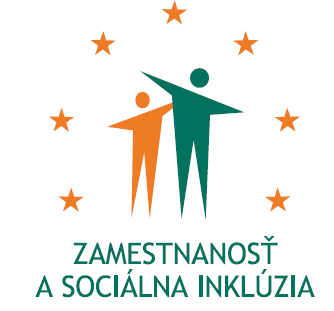 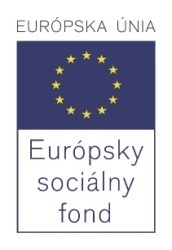 Formulár príkladov dobrej praxe ESF – a)                                              Príloha č. 1Národný projekt Podpora udržania pracovných miest pre občanov so zdravotným postihnutím a zvyšovanie zamestnateľnosti UoZ sa realizuje vďaka podpore z Európskeho sociálneho fondu v rámci Operačného programu Zamestnanosť a sociálna inklúzia.       www.employment.gov.sk / www.esf.gov.sk / www.upsvar.skNázov projektuPodpora udržania pracovných miest pre občanov so zdravotným postihnutím a zvyšovanie zamestnateľnosti UoZNázov Operačného programuZamestnanosť a sociálna inklúziaKód výzvy a ITMS kód projektuOP ZaSI NP 2015/3.1/01                                                          ITMS kód projektu:   27130130040Názov prioritnej osi, opatrenia a rámcovej aktivity3 Podpora zamestnanosti, sociálnej inklúzie a budovania kapacít v BSK 3.1 Podpora rastu zamestnanosti a zlepšenia zamestnateľnosti s osobitným zreteľom na vzdelanostnú spoločnosťMiesto realizácie projektu (mesto/okres/samosprávny kraj) Bratislavský krajČasový rámec realizácie projektu (dátum začatia a dátum ukončenia realizácie projektu:  ddmmrrrr – ddmmrrrr) 01.01.2014 - 31.12.2015 Rozpočet projektu ( celkové náklady na projekt a výška  poskytnutého nenávratného finančného príspevku)1 600 000,00 EURKontaktné údaje prijímateľa (názov a sídlo prijímateľa, meno kontaktnej osoby pre projekt,  telefón, fax, e-mail, webová stránka)Ústredie práce, sociálnych vecí a rodiny Špitálska 8, 812 67 Bratislava Slovenská republikaIng. Nikola Lukášiková02/20444876nikola.lukasikova@upsvr.gov.skwww.upsvar.skCiele projektu  (uveďte kľúčové slová)Podpora zamestnateľnosti uchádzačov o zamestnanie a udržanie pracovných miest pre občanov so zdravotným postihnutím v chránenej dielni a chránenom pracovisku.Špecifický cieľ 1:   Podpora udržania občanov so zdravotným postihnutím (ZP) v zamestnaní.Špecifický cieľ 2:   Zvýšenie predpokladov uchádzačov o zamestnanie (UoZ) na uplatnenie sa na trhu práce podporou ich rekvalifikácie. Cieľové skupiny (uveďte kľúčové slová) občan so zdravotným postihnutím podľa § 9 zákona o službách zamestnanosti,samostatne zárobkovo činná osoba podľa § 5 zákona o službách zamestnanosti, ktorá je občanom so zdravotným postihnutím,zamestnávateľ podľa § 3 zákona o službách zamestnanosti,uchádzač o zamestnanie  podľa § 6 zákona o službách zamestnanosti, znevýhodnený uchádzač o zamestnanie  podľa § 8 zákona o službách zamestnanosti.Stručný opis projektu: (max. 50 riadkov)CieleObčania so ZP tvoria špecifickú skupinu obyvateľstva, ktorá potrebuje pomoc pre zabezpečenie plnej účasti na živote v spoločnosti. Znevýhodnenie so ZP zabraňuje človeku prístup k celému radu príležitostí a služieb prístupných pre ostatných spoluobčanov. Zdravotný stav týchto občanov im nedovoľuje plne sa realizovať, či už v osobnom alebo pracovnom uplatnení a každodenne im kladie do cesty prekážky, ktoré musia prekonávať. Práve táto skutočnosť je jedným z dôvodov, prečo prichádza k podpore občanov so ZP a zamestnávateľov formou poskytovania nenávratných finančných príspevkov, ktoré umožňujú vytvoriť podmienky pre uplatnenie tejto cieľovej skupiny na trhu práce.V súčasnosti je dôležitý predovšetkým rozvoj odborných a všeobecných zručností a znalostí, prehlbovanie si kvalifikácie pre úspešné vykonávanie práce podľa požiadaviek zamestnávateľa a udržiavanie si svojej konkurencieschopnosti na trhu práce, aby sa UoZ mohli zamestnať. Ide predovšetkým o motiváciu vzdelávať sa a rozvíjať svoje znalosti a zručnosti a ochotu zmeniť pôvodnú kvalifikáciu nadobudnutú počas prípravy na povolanie v školskom systéme, t.j. ochotu „rekvalifikovať sa“, ak si to situácia na trhu práce vyžaduje. Cieľom projektu je podpora zamestnateľnosti uchádzačov o zamestnanie a udržanie pracovných miest pre občanov so zdravotným postihnutím v chránenej dielni a chránenom pracovisku.Plánované aktivity (max. 15 riadkov)V rámci hlavnej aktivity Poskytovanie príspevkov na vybrané AOTP a na rekvalifikáciu sa budú poskytovať príspevky AOTP, a to príspevok podľa § 60 zákona o službách zamestnanosti (obligatórny charakter) a príspevky na rekvalifikáciu podľa § 54 ods. 1 písm. d) zákona o službách zamestnanosti (fakultatívny charakter). Úrady zabezpečujú realizáciu predmetných AOTP, t.j. prijímanie a kontrolu žiadostí o poskytnutie príspevku; uzatváranie / oznámení o poskytnutí príspevku; vykonávanie kontroly; vyplácanie príspevkov a evidovanie všetkých informácii a procesov v Informačnom systéme služieb zamestnanosti. AOTP realizuje úrad spolu s konečnými užívateľmi, ktorým prijímateľ poskytuje finančné prostriedky EÚ a ŠR na spolufinancovanie na základe podmienok určených zmluvou o poskytnutí NFP.Podporné aktivity:Riadenie projektuPublicita a informovanosť Plánované publikácie zamerané na šírenie výsledkov projektu, webové stránky alebo iné plánované aktivityPublicita a informovanosť bude zabezpečená počas celého obdobia trvania realizácie NP a bude sa riadiť Manuálom pre informovanie a publicitu pre prijímateľov v rámci ESF (2007-2013) pre Operačný program Zamestnanosť a sociálna inklúzia.Publicita NP bude realizovaná prostredníctvom povinných a dobrovoľných komunikačných ciest, konkrétne cez informačné materiály, propagačné predmety a informačné médiá. Prostredníctvom nich bude ústredie informovať účastníkov NP ako aj širokú verejnosť, že aktivity, ktoré sa realizujú v rámci NP sa uskutočňujú vďaka pomoci EÚ, konkrétne vďaka prostriedkom poskytnutým z ESF. Všetky aktivity spojené s publicitou, informovanosťou a zverejňovaním informácií na webových stránkach budú dostupné aj v prístupnej forme.Publicita bude zabezpečovaná a koordinovaná ústredím. 